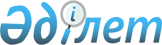 Об определении перечня должностей специалистов в области социального обеспечения, образования, культуры и спорта, являющихся гражданскими служащими и работающих в сельской местностиПостановление акимата Кызылкогинского района Атырауской области от 31 мая 2016 года № 106. Зарегистрировано Департаментом юстиции Атырауской области 29 июня 2016 года № 3550      В соответствии со статьей 37 Закона Республики Казахстан от 23 января 2001 года "О местном государственном управлении и самоуправлении в Республике Казахстан", пунктом 9 статьи 139 Трудового кодекса Республики Казахстан от 23 ноября 2015 года и решением районного маслихата от 26 апреля 2016 года № ІІ-4 "О согласовании перечня должностей специалистов в области социального обеспечения, образования, культуры и спорта являющихся гражданскими служащими и работающих в сельской местности" в целях установление повышенные должностные оклады и тарифные ставки специалистам в области социального обеспечения, образования, культуры и спорта являющихся гражданскими служащими и работающих сельской местности Кызылкогинский районный акимат ПОСТАНОВЛЯЕТ:

      1. Определить перечень должностей специалистов в области социального обеспечения, образования, культуры и спорта являющимся гражданскими служащими и работающим в сельской местности, согласно приложению к настоящему постановлению.

      2. Контроль за исполнением настоящего постановления возложить на Ажигалиева Б - заместителя акима района.

      3. Настоящее постановление вводится в действие со дня его первого официального опубликования и распространяется на отношения, возникшие с 1 января 2016 года.

 ПЕРЕЧЕНЬ должностей специалистов в области социального обеспечения, образования, культуры и спорта являющихся гражданскими служащими и работающих в сельской местности  1. Должности специалистов в области социального обеспечения:      Руководитель центра занятости населения района;

      специалисты: специалист по социальной работе, специалист структурного подразделения центра (службы) занятости, социальный работник по уходу за престарелыми и инвалидами.

 2. Должности специалистов в области образования:      руководитель, заместитель руководителя государственного учреждения и государственного казенного предприятия (кроме заместителя руководителя по административно-хозяйственной части);

      руководитель государственного учреждения и государственного казенного предприятия районного значения: дошкольной организаций образования, методического кабинета (центра), кабинета психолого-педогогической коррекции;

      руководитель (заведующий): библиотеки, интернатом, мастерской;

      специалисты: учителя всех специальностей организаций дошкольного, начального, основного среднего, общего среднего, специальных (коррекционных) и специализированных организаций образования, в том числе учитель-дефектолог (олигофренопедагог, сурдопедагог, тифлопедагог), учитель-логопед, преподователь-организатор начальной военной подготовки, вожатый, воспитатель, методист (основных служб), инструктор по физкультуре (основных служб), музыкальный руководитель (основных служб), педагог дополнительного образования, педагог-организатор, педагог-психолог, социальный педагог, лаборант, психолог, хореограф (основных служб), медицинская (ий) сестра (брат), диетическая сестра, библиотекарь, культорганизатор, врачи всех специальностей.

 3. Должности специалистов в области культуры:      руководитель государственного учреждения и государственного казенного предприятия;

      заведующий (руководитель) библиотеки;

      специалисты: артисты всех наименований, библиограф, библиотекарь, редактор (основных сужб), дирижер, режиссер, культорганизатор (основных служб), методист всех наименований (основных служб), музыкальный руководитель, хореограф, художники всех наименований (основных служб).

 4. Должности специалистов в области спорта:      руководитель, заместитель руководителя государственного учреждения и государственного казенного предприятия (кроме заместителя руководителя по административно-хозяйственной части);

      старший тренер районного значения;

      специалисты: методист, тренер, медицинская(ий) сестра/брат (специализированная(ый)).


					© 2012. РГП на ПХВ «Институт законодательства и правовой информации Республики Казахстан» Министерства юстиции Республики Казахстан
				
      Аким района

М. Муканов

      СОГЛАСОВАНО:
Председатель сессии
районного маслихата
"30" мая 2016 года

А. Аккайнанов

      Секретарь районного маслихата
"30" мая 2016 года

Т. Бейскали
Приложение к постановлению районного акимата № 106 от "31" мая 2016 года